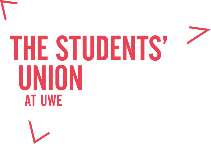 RISK MATRIX: (To generate the risk level).ACTION LEVEL: (To identify what action needs to be taken).Describe the activity being assessed:  Assessed by:Endorsed by:Who might be harmed: How many exposed to risk: Date of Assessment: Review date(s): Hazards Identified(state the potential harm)Existing Control MeasuresSLRiskLevelAdditional Control MeasuresSLRisk LevelBy whom and by whenDate completedVery likely5510152025Likely448121620Possible33691215Unlikely2246810Extremely unlikely112345Likelihood (L)   Severity (S)Minor injury – No first aid treatment required1Minor injury – Requires First Aid Treatment2Injury - requires GP treatment or Hospital attendance 3Major Injury4Fatality5POINTS:RISK LEVEL:ACTION:1 – 2NEGLIGIBLENo further action is necessary.3 – 5TOLERABLEWhere possible, reduce the risk further6 - 12MODERATEAdditional control measures are required15 – 16HIGHImmediate action is necessary20 - 25INTOLERABLEStop the activity/ do not start the activity